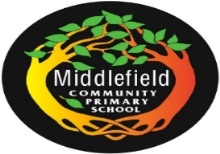 Middlefield Community Primary SchoolAt Middlefield we passionately believe that all children including those from disadvantaged backgrounds, deserve a well-rounded, culturally rich, education. This will help our children to develop their self-esteem, self-confidence, and self-belief. We aim to ensure our young people have the chance to experience cultures, respect differences, and develop new friendships with their peers and thus broaden their horizons and knowledge.Due to our extremely high levels of pupil premium entitlement, ensuring all children get to participate in arts and culture depends in no small part on the access that this school can provide.Cultural capital is the essential knowledge that children need to prepare them for their future success as educated citizens. It is about giving children the best possible start to their education. We use the curriculum to enhance the experiences and opportunities available to children, particularly the most disadvantaged. Enrichment is the experience provided by skilled practitioners who know their children well and have high aspirations for their learning and development. Cultural capital and enrichment are not necessarily given or taught, rather, they are a key principle of our curriculum, culture and ethos.School Trips and visitors:These are carefully planned so that every child at Middlefield has the opportunity to experience a broad range of activities. These are heavily subsidised through the school’s pupil premium funding:Trip PlannerIt is the role of our school to ensure that children experience the awe and wonder of the world in which they live.  Every child has the opportunity to: see live theatre; experience the arts; attend two residentials; experience exciting outdoor learning; attend engaging exhibitions; visit places of worship and to see live animals.This represents a core offer. In addition there will be many more local events, visits or visitors that may take place each year.Our curriculum extends well beyond the National Curriculum and includes a wide range of enriching experiences and opportunities both within and beyond the school day. This includes a healthy range of after-school clubs that support the core curriculum offer, as well as those which develop specialist skills, such as Spanish and music, whilst also extending the range of children’s experiences. We also offer a varied range of sports clubs to all ages. A primary focus of our curriculum is to raise aspirations, engender a sense of personal pride in achievement, and provide a purpose and relevance for learning.We take pride in providing a highly inclusive environment, where learners demonstrate high levels of enjoyment in their education and make very good progress across the curriculum. Children at all levels are helped to achieve their potential. Those who are most able are challenged and supported through being offered tasks which provide opportunities for greater depth and those who can struggle are encouraged and given targeted support to embed skills, to develop at their own pace or simply to learn in a style that best suits their individual needs.In addition to our exciting and stimulating curriculum, we also provide further opportunities to enhance children’s learning wherever possible. These include: Whole School Theme Days/WeeksThroughout the year, themed days/weeks are woven into the curriculum to extend the breadth and balance of opportunities we offer our pupils. These include, Anti-bullying Week. Internet Safety Day, World Book Day, Fiver Challenge, British Science Week and many more. Philosophy for Children	This is an approach to learning which enhances children's thinking and communication skills, boosts their self-esteem, and improves their academic attainment. In P4C, a stimulus, such as a story, video clip or image, is shared with a group of children.Philosophical questions are open to examination, further questioning and enquiry. They are contestable, central and common – that is, there is more than one valid point of view, the question is important in the lives of the children, and it is a shared issue or concern.Children have time to think and reason individually about the question before facilitating the exchange of ideas and opinions as a group, or community of enquiry. Over time, the teacher supports the children to think more deeply and philosophically by encouraging the 4Cs of P4C – critical, creative, collaborative and caring thinking.As questions grow more philosophical and imaginative, children learn to listen carefully to each other, to explore differences of opinion respectfully, and to value the ideas of others.Forest School & Outdoor LearningForest Schools is a Scandinavian initiative designed to encourage and inspire individuals of any age through an innovative, long term, educational approach to outdoor play and learning in a woodland environment.  As a school we are very fortunate in having our own woodland area and a teacher trained to deliver the Forest Schools programme.Forest Schools is offered to targeted groups of children.  Sessions are designed around the needs of the group to ensure that they are learner-led.  Sessions are designed around a theme. These themes are sometimes subtle such as evolving or exploring the site or more obvious such as butterflies, spies, fairies or nature investigators.  Many areas of the National Curriculum are intrinsically covered in the Forest Schools experience without the programmes needing to be curriculum led. Teamwork skills are developed through games and activities.  Individual skills and self-esteem are heightened throughout activities such as hide and seek, shelter building, tool skills, lighting fires or environmental art, the list is endless.   Each activity develops intra and inter-personal skills as well as practical and intellectual skills.Children are stimulated by the outdoors where they can undertake a range of practical activities to support and enhance learning across the curriculum. Opportunities are built into the curriculum for children to continue learning beyond the classroom including undertaking fieldwork and enquiry based-work in the local area.Visitors into SchoolVisitors have a valuable role to play and can contribute to many aspects of the life and work of the school.  They deliver talks, workshops and full day activities across a wide range of subjects, giving pupils access to outside experiences and expertise. Visitors provide a link with the wider community – children have the opportunity to work alongside artists, musicians, authors, health professions and others. We ensure that visitors come from a broad-spectrum of society.After-school ClubsAs a school we offer pupils opportunities to participate in extra-curricular activities after school. At any time, a wide range of clubs is on offer – our programmes of clubs and activities available is revised termly.PE & SportAt Middlefield we are using our PE & Sport Premium to part-fund a qualified sports coach through LSSP-Hannah Cashen. She provides high quality instruction during PE lessons and up-skills our own staff in delivering good PE lessons. She also offers after school sports clubs from Monday to Thursday and promotes increased pupil participation in PE & Sport.We also engage the services of a professional dance instructor and gymnastics coach and ensure that all children have the opportunity to take part in and enjoy swimming to a high standard.Music, Art & DramaMiddlefield provides opportunities for children to take part in a wide range of musical activities and performances where they are encouraged to sing, compose and work creatively with sound. Through active listening, pupils’ awareness, understanding and appreciation of a wide variety of music are developed. A range of opportunities are provided within and beyond the curriculum for children to showcase their musical skills and talents, for example our older pupils take part in ‘Peace Proms’ where school choirs come together for performances. Visits to the theatre further enrich pupils’ cultural development.As a school we appreciate and understand the importance of drama within our curriculum and there are many opportunities for this embedded within the curriculum- especially in our Chatterbox and Traditional Tale English units. Research reveals that drama has a positive impact on children’s physical, emotional, social and cognitive development. Opportunities to VolunteerVolunteering is an activity that everyone can get involved in and benefit from.  We promote and encourage pupils’ active citizenship and positive contribution to the school and wider community. For example we have a very active school council. Pupils tell us that they enjoy the opportunity to volunteer to help make their school an even better place to be and rising to the challenge that additional responsibility brings. Children in upper key stage 2 have the opportunity to support children in Key stage 1 through qualifying as playground leaders for example. This promotes real responsibility and respect.AssembliesA rounded programme of assemblies helps to promote pupils’ spiritual, moral, social and cultural development, and provide clear guidance on what is right and what is wrong. We promote our school’s ‘Middlefield Way’ values and celebrate effort, attitude and success. We also engage visitors to deliver specialist assemblies and talks to inspire children and raise their aspirations for the future.HomeworkHomework can make an important contribution to a child’s progress at school.  As well as reinforcing learning in the classroom, homework helps children to develop the skills and attitudes they will need for successful independent lifelong learning.Homework is set in-line with the school’s policy and focuses upon readings, spelling and multiplication, using platforms such as TT Rockstars and Doodle/Numbots. Our curriculum planning also allows us to constantly look for local and cultural links and events and wider opportunities which will add to our provision.AutumnSpringSummerNurseryChristmas Themed Trip-Speke Hall- Teddy Bear’s PicnicReception-Imagine ThatFarmYear 1-Safari ParkWalton HallYear 2Pantomime Beatles MuseumChester ZooYear 3Catalyst MuseumPlaces of WorshipTheatre Year 4Chester- RomansColomendyCastleYear 5Art Gallery Cathedrals Outdoor Adventure Year 6Coniston ResidentialImperial War MuseumReward experience